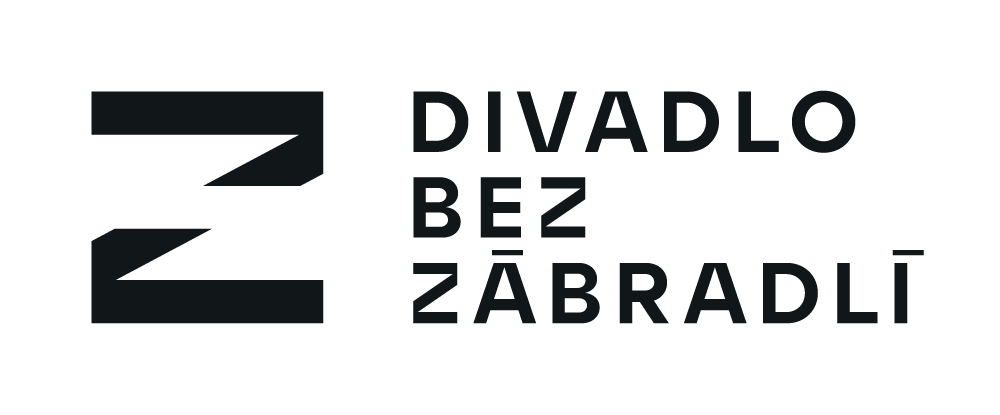 Smlouva o zprostředkování pořaduDivadlo Bez zábradlí, s.r.o.
se sídlem: Jevany, Spojovací 293, PSČ: 281 66 
zapsaná v obchodním rejstříku vedeném Městským soudem v Praze, oddíl C, vložka 49838 
IČ: 25102699, DIČ: CZ25102699, 
zastoupená: Josefem Heřmánkem, jednatelem 
kontaktní adresa: Palác Adria, Jungmannova 36/31, Praha 1 (kancelář DBZ) 
Email: xxx
číslo účtu: 1261281001/2700 (účet vedený u společnosti UniCredit Bank Czech Republic, a.s.)(dále jen „DBZ“) 
na straně jednéAStředisko kulturních služeb města SvitavySe sídlem ve Svitavách, Wolkerova alej 92/18, 568 02IČO:  13584456DIČ:  CZ13584456zastoupené Mgr. Petrem Mohrem, ředitelem                                                             (dále jen „pořadatel“) 
                                                                  na straně druhétímto uzavírají Smlouvu o zprostředkování pořadu č. 25/01/2023I. Předmět smlouvyPředstavení: Blbec k večeřiMísto: Středisko kulturních služeb města SvitavyDatum a čas: 25.1.2023 19:00Kontaktní osoba: Vladislav Steinbauer, xxxCena představení: 70 000 KčII. Práva a povinnosti smluvních stranDBZ se zavazuje realizovat představení v místě a čase stanoveném v článku I. této smlouvy. Pořadatel uhradí DBZ na základě vystavené faktury: 70 000 Kč + 21 DPH, a to do čtrnácti dnů od data vystavení faktury převodem na běžný účet číslo účtu: 1261281001/2700 (účet vedený u společnosti UniCredit Bank Czech Republic, a.s.)Všechny doklady zmiňované v tomto odstavci budou zasílány pouze elektronicky, a to na adresu: doplnit e-mail: vlada.steinbauer@kultura-svitavy.czPořadatel se zavazuje k povinnosti nahlásit DILIA, Krátkého 1, 190 00, Praha 9, hrubé tržby s uvedením data, místa konání představení a adresu pořadatele a na základě faktury vystavené DILIA uhradit autorskou odměnu (dále jen „tantiémy“). Tantiémy jsou ve výši 14% z celkových hrubých tržeb včetně předplatného za každé představení + DPH, Klimentská 1207/10, 110 00 Nové Město, tel. spojení 221 871 970, více na www.intergram.cz Zruší-li pořadatel představení v průběhu 15 pracovních dnů před plánovaným datem konání představení, uhradí pořadatel DBZ 75 % honoráře + DPH.Nebude-li moci vzhledem k neovlivnitelným okolnostem dojít k odehrání představení stanoveného v článku I. této smlouvy, vyvinou obě strany úsilí k nalezení řešení takové situace. Tím může být: nahrazení představení jiným z repertoáru DBZ, nebo nalezení náhradního termínu konání akce. V případě nedodržení termínu splatnosti faktury uhradí pořadatel DBZ navíc dohodnutou smluvní pokutu ve výši 1,5 % z fakturované částky za každý den prodlení platby. Zaplacením smluvní pokuty nezaniká právo DBZ domáhat se škody v plné výši.III. Další ustanoveníDopravu techniky zajišťuje firma Jiří Vrťátko, (tel: xxx, email: xxx), dopravu herců zajišťuje Petr Dvořáček (tel: xxx, email: xxx). Náklady na dopravu zajišťuje pořadatel. Dopravu hradí pořadatel přímo dopravcům dle domluvy na fakturu nebo hotově na místě. Smluvní strany přijímají a potvrzují obecné podmínky smlouvy. Pořadatel si ponechá jedno provedení smlouvy a druhé potvrzené vrátí DBZ.DBZ bere na vědomí, že Smlouva o provedení divadelního představení může být pořadatelem po jejím podpisu zveřejněna v registru smluv dle Zákona o registru smluv č.340/2015 Sb.Nedílnou součástí smlouvy jsou technické požadavky na provedení představení uvedené v Příloze č. 1 této smlouvy. Před uzavřením smlouvy je nutná dohoda s technickým zázemím. Kontakty na technické zázemí „pořadatele“:Světla: Jméno a příjmení: Lukáš Prudil  E-mail:xxx                                                 
             Tel. číslo: xxxZvuk: Jméno a příjmení: Daniel Zezula E-mail: xxx                                             
           Tel. číslo: xxxJeviště: Daniel Zezula E-mail: xxx                                           
              Tel. číslo: xxxPříloha č. 1 
ke smlouvě o zprostředkování zájezdu
č. 25/01/2023TECHNICKÉ POŽADAVKY „BLBEC K VEČEŘI”1. jeviště:    - rozměry: 7m (šířka) x 5m (hloubka) - zadní horizont půlený roztahovací, za ním ještě jeden horizont, nebo průchod za horizontem- 3x tah- 1 vpředu a 2 vzadu, vpředu případně lávka – NUTNO ZAVOLAT JEVIŠTNÍMU MISTROVI A UPŘESNIT SITUACI- nástupy z obou stran- 2 rekvizitní stoly- černá jevištní podlaha – dřevěná prkna natřená na černo nebo černý divadelní koberec- nutnost vrtat do podlahy – připevnění kulis- oheň na jevišti- dýmka- jeviště  a 1 jevištní technik k dispozici 3 hodiny před představenímJevištní mistr: Michal Kročil - xxx	    2. světla:  - kabina osvětlovače- výhled na jeviště, odposlech, místní osvětlovač k dispozici 3 hodiny před představením- 3 reflektory levý portál- 3 reflektory pravý portál- 4 reflektory levá strana hlediště- 4 reflektory pravá strana  hlediště- 1 regulovatelná zásuvka na jevišti      Mistr světel:  Jiří Hátle – xxx 3. zvuk:    - kabina zvukaře- výhled na jeviště, odposlech, místní zvukař k dispozici 3 hodiny před představením- 1x mixážní pult  se třemi nezávislými výstupya) do reproduktorů předních (může být i mono)b) do reproduktorů na jevišti, a to:- do levých bočních či za horizontem- do pravých bočních či za horizontem- 2x  minidisky s funkcí A-PAUSE (pokud je pořadatel nemá, dovezeme si svoje).- 1x  kazetový magnetofon  (pro případ, že je pouze 1 MD)- 1x  mikrofon- 1x  stojánek  mikrofonní na stůl nebo 1x mikrofonní stojan- 1x  lampička stolní  Mistr zvuku: Jiří Obst - Obst Jiří - xxx xxxZájezdový zvukař: Vrťátko Jiří - xxx      V Praze dne V             dne …………..Divadlo Bez zábradlí s.r.o.Josef HeřmánekPořadatelV Praze dne V             dne …………..Divadlo Bez zábradlí s.r.o.Josef HeřmánekPořadatel